Сумська міська радаVIІ СКЛИКАННЯ LXIX СЕСІЯРІШЕННЯвід 26 лютого 2020 року № 6574-МРм. СумиРозглянувши звернення громадянина, надані документи, відповідно до протоколу засідання постійної комісії з питань архітектури, містобудування, регулювання земельних відносин, природокористування та екології Сумської міської ради від 30.01.2020 № 183, статей 12, 40, 79-1, 118, 121, 122 Земельного кодексу України, статті 50 Закону України «Про землеустрій», частини третьої статті 15 Закону України «Про доступ до публічної інформації», керуючись пунктом 34 частини першої статті 26 Закону України «Про місцеве самоврядування в Україні», Сумська міська рада ВИРІШИЛА:Відмовити Красновському Олександру Юрійовичу в наданні дозволу на розроблення проєкту землеустрою щодо відведення земельної ділянки у власність за адресою: м. Суми, вул. Котляревського, біля буд. № 1/1, орієнтовною площею 0,1000 га для будівництва і обслуговування жилого будинку, господарських будівель і споруд у зв’язку з невідповідністю місця розташування об’єкта Плану зонування території міста Суми, затвердженого рішенням Сумської міської ради від 06.03.2013 № 2180-МР, згідно з яким зазначена земельна ділянка частково знаходиться в навчальній зоні Г-3 та частково в зоні змішаної багатоквартирної житлової та громадської забудови Ж-3, Ж-4, де розміщення садибної житлової забудови не передбачено, а також у зв’язку з поданням документів в неповному обсязі, а саме: відсутністю погодження землекористувача земельної ділянки, необхідність якого передбачена Земельним кодексом України у разі вилучення земельної ділянки, що перебуває у користуванні інших осіб (частина зазначеної земельної ділянка потрапляє на територію сформованої земельної ділянки з кадастровим номером 5910136600:22:008:0009, яка рішенням Сумської міської ради  від 26 жовтня 2011 року № 887-МР «Про надання в постійне користування земельних ділянок підприємствам, установам, організаціям» надана в постійне користування комунальній установі Сумська спеціалізована школа І-ІІІ ступенів № . Суми Сумської області).Секретар Сумської міської ради                                                          А.В. БарановВиконавець: Клименко Ю.М.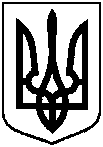 Про відмову Красновському Олександру Юрійовичу в наданні дозволу на розроблення проєкту землеустрою щодо відведення земельної ділянки за адресою:                          м. Суми, вул. Котляревського, біля буд. № 1/1